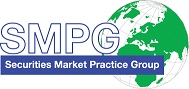 SMPG – SRD II Task Force – Corporate Actions31 December 2018Table of Contents1.	Objectives of the SRD II task force	42.	CA announcement – table 8	4List of participants to the task forceObjectives of the SRD II task forceThe objective of the SRD II task force is to review the tables in the Annex to the implementing regulation (https://eur-lex.europa.eu/legal-content/EN/TXT/?qid=1546244107743&uri=CELEX:32018R1212) and identify:any new ISO 20022 message required, and any change request to existing messages. CA announcement – table 8It was agreed that both the existing CANO and MT564 messages already meet the requirements set by the European Commissions and no change is required. The elements contained in table 8 have been mapped as follows:Specification of the corporate eventfield one – COAF field two – event type field three– ISINfield four – ISIN (in the movements, if applicable)field five – WEBB narrativeKey dates applicable to the corporate eventfield one – GUPAfield two – XDTEfield three – RDTEfield four – PWALfield five – PWALfield six – MKDTfield seven – PAYDfield eight – ECPDSpecification of the elections available to the shareholderfield one – CAOPNMPGFirst NameLast NameInstitutionBEMs.VéroniquePeetersBNY MellonDEMrDanielSchaeferHSBCDKMr.AndersAagaard LaarsenVP Securities A/SDKMs CharlotteRavnVP Securities A/S ESMrsDiegoGarciaDBFIMs SariRaskNordea Bank Plc FRMrIlyasAlikogluBNY MellonFRMsChantalSebileSoc GenITMs PaolaDeAntoniSGSS spaLUMs.CatarinaMarquesClearstreamLUMs.IouliaPettiClearstreamNLMr Danny KoenesRabobankNOMr.AlexanderWathneNordeaPLMrLeszekKalokowskiKDPWSEMs.ChristineStrandbergSEBUK & IEMs.MariangelaFumagalliBNP ParibasXSMr. Jean-PaulLambotteEuroclear SWIFTMr.JacquesLittréSWIFT